ГУО «Средняя школа №2 г.Сенно»Учитель математики Командышко Е.Н.Урок математики в 11 «А» классеТема урока: Логарифмические уравнения.Уровень изучения – базовый. Место урока - пятый урок по изучаемой теме.  Тип урока  - совершенствование знаний, формирования умений и навыков.Цель урока: организовать деятельность учащихся направленную на формирование умений решать логарифмические уравнения на основании свойств логарифмической функции, с помощью разложения на множители, заменой переменной.Ожидаемый результат: предполагается, что к окончанию урока учащиеся будутзнать методы решения логарифмических уравнений; уметь применять теоретические знания на практике.Задачи личностного развития учащихся: создать условия для формированиякомпетенции самопределения посредством определения личностно значимой цели, осуществления рефлексии и самооценки;учебно - познавательной компетенции через необходимость определять и соблюдать последовательность действий по достижению целей;коммуникативной компетенции посредством работы в парах.математической компетенции через необходимость применения различных приёмов мыслительной деятельности в процессе работы с материалом урока.Применяемые формы деятельности: фронтальная, индивидуальная, парная.Методы обучения: частично-поисковый, практический, наглядный, индуктивный (сущность теоретического материала раскрывается через систему упражнений, с последующим их анализом, выводами и обобщениями).Приёмы обучения: парная, самостоятельная работа, самоконтроль, взаимоконтроль, самооценка, активная оценка.Средства обучения: учебное пособие Е.П. Кузнецова «Алгебра 11 класс» , презентация Microsoft PowerPoint, раздаточный материал.Содержание урокаI Организационно – мотивационный этап (7 мин)1. Подготовка учащихся к работе. Организации внимания всех учащихся на продуктивную деятельность (Презентация слайд 1): Учение=Способность ·СтарательностьРезультат учения равен произведению способности на старательность. Если старательность равна нулю, то всё произведение равно нулю. А способности есть у каждого.2. Проверка домашнего задания: п.2.8, № 2.182 (4,5,6), №2.183 (2,4)3. Сообщение темы урока. Определение целей совместной деятельности. (Презентация слайд 2):4. Актуализация опорных знаний.1) Устный счёт.Заполните пропуски (Презентация слайд 3):2) Найдите область определения логарифмического выражения (Презентация слайд 4):; ;;;.II Операционно-познавательный этап. Физкультминутка (10 мин)1. Организация работы с тренировочными упражнениями, консультирование (при необходимости). (Презентация слайд 5)1) Установите соответствие между видом логарифмического уравнения и способом его решения.2) Опишите способ решения каждого уравнения.3) Работа в парах. Решение логарифмических уравнений. Проверка решений, взаимопроверка, обсуждение ошибок, коррекция.3. ФизкультминуткаIII Контрольно-оценочный этап (18 мин)1. Выполнение теста.Половина класса выполняет тест на компьютерах (см.ссылку), остальные ребята – в тетрадях.Ключ (Презентация слайд 6):IV Информация о домашнем задании (2 мин) С. 247 №233.V Рефлексия учебной деятельности (3 мин) (Презентация слайд 8):Анализируется весь ход урока и его основные моменты, оценивается деятельность каждого ученика на уроке. Ученики,  получив  специальный  лист,  отвечают  на  вопросы  (да,  нет,  не  совсем):Ссылка для презентации https://clck.ru/SRb6t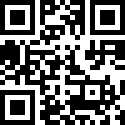 Ссылка для выполнения теста https://clck.ru/SRY6Z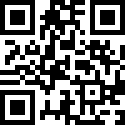 ;;;;;;;;;.1.  А. Уравнение, решаемое по определению логарифма2.  Б. Уравнение, в решении которого используют свойства логарифмов3.  В. Способ сохранения равносильности4.  Г. Уравнение, решаемое методом подстановки5.  Д. При решении уравнения используют метод разложения на множители№ЗаданияВарианты ответовА1Решите уравнение .1) -2; 2) 2; 3) 3; 4) -3; 5) 1.А2Найдите сумму корней (или корень, если он один) уравнения  .1) 6; 2) 2; 3) 3;4) 5; 5) -5.А3Найдите значение выражения , если .1) 0,25; 2) 4; 3) 2,5; 4) 0,0025; 5) 0,4.В1Решите уравнение  1) -2; 2) 1; 3) 4; 4) 2; 5)-1.В2Найдите значение выражения n·S, где n – количество, а S – сумма корней уравнения .1) ; 2) ; 3) -4; 4) 81; 5) 27.А1А2А3В1В2541321.  Я знаю, каким методом можно воспользоваться для решения почти любого логарифмического уравнения ______________________2.  Я могу решать различные логарифмические уравнения ______________3.  Я  знаю,  когда  необходимо  исследовать  область  допустимых  значений  переменной в логарифмических уравнениях ____________________5.  Я ставлю себе за работу на уроке (10, 9, 8, 7, …) «______________»Фамилия, имя ________________________________